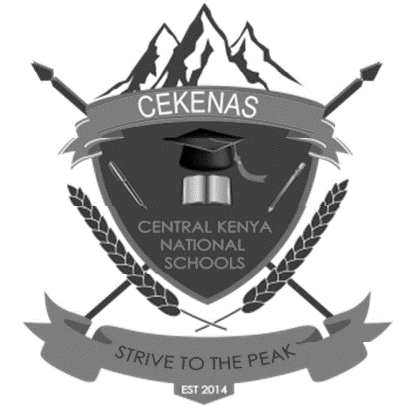 CEKENAS END OF TERM TWO EXAM-2022FORM FOUR EXAMKenya Certificate of Secondary Education. (K.C.S.E)Biology paper 3231/3ConfidentialEach candidate requires:A mature Sodom apple’s flower (J)A mature lemon fruit labelled TScalpel3 test tubesTest tube holder50 ml beakerRuler Access to:DCPIP  solutionSodium hydrogen carbonate solutionDilute hydrochloric acidBenedict’s solutionSodium hydroxide solutionCopper II sulphate solutionMeans of heating 